AF 03-10/1.0Conflict of interest is not in itself a reason for protocol or investigator disapproval. The board will consider its existence and magnitude and whether or not these may affect the scope of protection the right and welfare of human participants. One copy of this form will be forwarded to the conflict of interest committee of the institute. The board will only send the investigator the institute opinion together with protocol approval results.Note. หากทั้งคณะผู้วิจัยไม่มี COI ให้ยื่นแบบฟอร์มร่วมกันได้ หากในคณะผู้วิจัยท่านใดมี COI ให้ยื่นแบบฟอร์มแยกInvestigator Signature ………………………………………dated…………/…………/…………                              (……………………………………..)Co-investigator Signature ……………………………dated……/…………/…………  Co-investigator Signature ………………………dated……/…………/……                              (……………………………………..) 				      (……………………………………..)(Please retain copy of the completed form for your study record.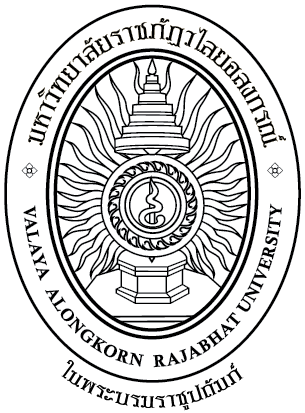 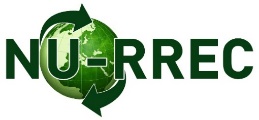 Conflict of Interest and Funding Formชื่อโครงการวิจัย Protocol title:ชื่อโครงการวิจัย Protocol title:ชื่อโครงการวิจัย Protocol title:ชื่อโครงการวิจัย Protocol title:ชื่อโครงการวิจัย Protocol title:For board use onlyFor board use onlyFor board use onlyFor board use onlyชื่อโครงการวิจัย Protocol title:ชื่อโครงการวิจัย Protocol title:ชื่อโครงการวิจัย Protocol title:ชื่อโครงการวิจัย Protocol title:ชื่อโครงการวิจัย Protocol title:RREC No.RREC No.RREC No.For board use onlyชื่อโครงการวิจัย Protocol title:ชื่อโครงการวิจัย Protocol title:ชื่อโครงการวิจัย Protocol title:ชื่อโครงการวิจัย Protocol title:ชื่อโครงการวิจัย Protocol title:For board use onlySection 1: ทุนวิจัย FundingSection 1: ทุนวิจัย FundingSection 1: ทุนวิจัย FundingSection 1: ทุนวิจัย FundingSection 1: ทุนวิจัย FundingSection 1: ทุนวิจัย FundingSection 1: ทุนวิจัย FundingSection 1: ทุนวิจัย Funding1.1แหล่งเงินทุน (ตอบได้มากกว่า 1 ข้อ) Source of funding (tick all that apply)แหล่งเงินทุน (ตอบได้มากกว่า 1 ข้อ) Source of funding (tick all that apply)แหล่งเงินทุน (ตอบได้มากกว่า 1 ข้อ) Source of funding (tick all that apply)แหล่งเงินทุน (ตอบได้มากกว่า 1 ข้อ) Source of funding (tick all that apply)amountamountamountไม่มี Noneไม่มี None---ภาควิชา/สถาบัน  Department/ institute  ภาควิชา/สถาบัน  Department/ institute  บริษัทยา  Pharmaceutical company บริษัทยา  Pharmaceutical company หน่วยงานอื่น Other agency: ……..……………………......หน่วยงานอื่น Other agency: ……..……………………......หน่วยงานอื่น Other agency: ……..……………………......หน่วยงานอื่น Other agency: ……..……………………......หน่วยงานอื่น Grand total หน่วยงานอื่น Grand total 1.2เงินตอบแทนผู้วิจัย (ตอบได้มากกว่า 1 ข้อ) Investigators fee received (tick all that apply)เงินตอบแทนผู้วิจัย (ตอบได้มากกว่า 1 ข้อ) Investigators fee received (tick all that apply)เงินตอบแทนผู้วิจัย (ตอบได้มากกว่า 1 ข้อ) Investigators fee received (tick all that apply)เงินเดือนจ่ายตลอดช่วงเวลาโครงการวิจัย Monthly throughout the projectเงินเดือนจ่ายตลอดช่วงเวลาโครงการวิจัย Monthly throughout the projectเงินเหมาจ่ายต่อโครงการ Lump sum for the whole projectเงินเหมาจ่ายต่อโครงการ Lump sum for the whole projectเงินตอบแทนคิดต่อผู้รับอาสาสมัคร 1 ราย Per subject recruitedเงินตอบแทนคิดต่อผู้รับอาสาสมัคร 1 ราย Per subject recruitedอื่นๆ (ระบุ) Others (specify)……………………………..อื่นๆ (ระบุ) Others (specify)……………………………..Section 2: การมีผลประโยชน์ทับซ้อน Conflict of interestSection 2: การมีผลประโยชน์ทับซ้อน Conflict of interestSection 2: การมีผลประโยชน์ทับซ้อน Conflict of interestSection 2: การมีผลประโยชน์ทับซ้อน Conflict of interestSection 2: การมีผลประโยชน์ทับซ้อน Conflict of interestSection 2: การมีผลประโยชน์ทับซ้อน Conflict of interestSection 2: การมีผลประโยชน์ทับซ้อน Conflict of interestSection 2: การมีผลประโยชน์ทับซ้อน Conflict of interestyesno2.1ท่านหรือสมาชิกในครอบครัวของท่าน ได้รับผลประโยชน์ในบริษัทหรือจากบริษัทที่เป็นผู้ให้ทุนวิจัยหรือไม่Do you, members of your family, or associated entity have or receive a financial interest in or from the sponsoring company?ท่านหรือสมาชิกในครอบครัวของท่าน ได้รับผลประโยชน์ในบริษัทหรือจากบริษัทที่เป็นผู้ให้ทุนวิจัยหรือไม่Do you, members of your family, or associated entity have or receive a financial interest in or from the sponsoring company?ท่านหรือสมาชิกในครอบครัวของท่าน ได้รับผลประโยชน์ในบริษัทหรือจากบริษัทที่เป็นผู้ให้ทุนวิจัยหรือไม่Do you, members of your family, or associated entity have or receive a financial interest in or from the sponsoring company?ท่านหรือสมาชิกในครอบครัวของท่าน ได้รับผลประโยชน์ในบริษัทหรือจากบริษัทที่เป็นผู้ให้ทุนวิจัยหรือไม่Do you, members of your family, or associated entity have or receive a financial interest in or from the sponsoring company?ท่านหรือสมาชิกในครอบครัวของท่าน ได้รับผลประโยชน์ในบริษัทหรือจากบริษัทที่เป็นผู้ให้ทุนวิจัยหรือไม่Do you, members of your family, or associated entity have or receive a financial interest in or from the sponsoring company?2.2ท่านมีตำแหน่งบริหารหรือตำแหน่งทางงานวิทยาศาสตร์ในบริษัทที่เป็นผู้ให้ทุนวิจัยหรือไม่Do you hold any executive or scientific position in the sponsoring company?ท่านมีตำแหน่งบริหารหรือตำแหน่งทางงานวิทยาศาสตร์ในบริษัทที่เป็นผู้ให้ทุนวิจัยหรือไม่Do you hold any executive or scientific position in the sponsoring company?ท่านมีตำแหน่งบริหารหรือตำแหน่งทางงานวิทยาศาสตร์ในบริษัทที่เป็นผู้ให้ทุนวิจัยหรือไม่Do you hold any executive or scientific position in the sponsoring company?ท่านมีตำแหน่งบริหารหรือตำแหน่งทางงานวิทยาศาสตร์ในบริษัทที่เป็นผู้ให้ทุนวิจัยหรือไม่Do you hold any executive or scientific position in the sponsoring company?ท่านมีตำแหน่งบริหารหรือตำแหน่งทางงานวิทยาศาสตร์ในบริษัทที่เป็นผู้ให้ทุนวิจัยหรือไม่Do you hold any executive or scientific position in the sponsoring company?2.3ท่านเป็นที่ปรึกษาด้านวิทยาศาสตร์ ด้านการเงิน ด้านกฏหมาย หรือเป็นสมาชิกของคณะวิทยากรที่บรรยายเกี่ยวกับผลิตภัณฑ์ของบริษัทที่เป็นผู้ให้ทุนวิจัยหรือไม่Do you serve as a consultant in scientific, financial, legal issues or a member of a “speaker’s bureau” concerning the products of the sponsoring company?ท่านเป็นที่ปรึกษาด้านวิทยาศาสตร์ ด้านการเงิน ด้านกฏหมาย หรือเป็นสมาชิกของคณะวิทยากรที่บรรยายเกี่ยวกับผลิตภัณฑ์ของบริษัทที่เป็นผู้ให้ทุนวิจัยหรือไม่Do you serve as a consultant in scientific, financial, legal issues or a member of a “speaker’s bureau” concerning the products of the sponsoring company?ท่านเป็นที่ปรึกษาด้านวิทยาศาสตร์ ด้านการเงิน ด้านกฏหมาย หรือเป็นสมาชิกของคณะวิทยากรที่บรรยายเกี่ยวกับผลิตภัณฑ์ของบริษัทที่เป็นผู้ให้ทุนวิจัยหรือไม่Do you serve as a consultant in scientific, financial, legal issues or a member of a “speaker’s bureau” concerning the products of the sponsoring company?ท่านเป็นที่ปรึกษาด้านวิทยาศาสตร์ ด้านการเงิน ด้านกฏหมาย หรือเป็นสมาชิกของคณะวิทยากรที่บรรยายเกี่ยวกับผลิตภัณฑ์ของบริษัทที่เป็นผู้ให้ทุนวิจัยหรือไม่Do you serve as a consultant in scientific, financial, legal issues or a member of a “speaker’s bureau” concerning the products of the sponsoring company?ท่านเป็นที่ปรึกษาด้านวิทยาศาสตร์ ด้านการเงิน ด้านกฏหมาย หรือเป็นสมาชิกของคณะวิทยากรที่บรรยายเกี่ยวกับผลิตภัณฑ์ของบริษัทที่เป็นผู้ให้ทุนวิจัยหรือไม่Do you serve as a consultant in scientific, financial, legal issues or a member of a “speaker’s bureau” concerning the products of the sponsoring company?2.4ท่านมีส่วนร่วมในด้านการเงิน หรือมีส่วนเกี่ยวข้องด้านการเงินของสถาบันกับบริษัทที่เป็นผู้ให้ทุนวิจัย ด้านต่อไปนี้หรือไม่: การจัดซื้อ การขาย การเช่าซื้อ การขึ้นทะเบียน การทำสัญญา Have you participated in or otherwise influenced any institute transaction with the sponsoring company in any of followings: buying, selling, leasing, licensing, supplying, or making contract? ท่านมีส่วนร่วมในด้านการเงิน หรือมีส่วนเกี่ยวข้องด้านการเงินของสถาบันกับบริษัทที่เป็นผู้ให้ทุนวิจัย ด้านต่อไปนี้หรือไม่: การจัดซื้อ การขาย การเช่าซื้อ การขึ้นทะเบียน การทำสัญญา Have you participated in or otherwise influenced any institute transaction with the sponsoring company in any of followings: buying, selling, leasing, licensing, supplying, or making contract? ท่านมีส่วนร่วมในด้านการเงิน หรือมีส่วนเกี่ยวข้องด้านการเงินของสถาบันกับบริษัทที่เป็นผู้ให้ทุนวิจัย ด้านต่อไปนี้หรือไม่: การจัดซื้อ การขาย การเช่าซื้อ การขึ้นทะเบียน การทำสัญญา Have you participated in or otherwise influenced any institute transaction with the sponsoring company in any of followings: buying, selling, leasing, licensing, supplying, or making contract? ท่านมีส่วนร่วมในด้านการเงิน หรือมีส่วนเกี่ยวข้องด้านการเงินของสถาบันกับบริษัทที่เป็นผู้ให้ทุนวิจัย ด้านต่อไปนี้หรือไม่: การจัดซื้อ การขาย การเช่าซื้อ การขึ้นทะเบียน การทำสัญญา Have you participated in or otherwise influenced any institute transaction with the sponsoring company in any of followings: buying, selling, leasing, licensing, supplying, or making contract? ท่านมีส่วนร่วมในด้านการเงิน หรือมีส่วนเกี่ยวข้องด้านการเงินของสถาบันกับบริษัทที่เป็นผู้ให้ทุนวิจัย ด้านต่อไปนี้หรือไม่: การจัดซื้อ การขาย การเช่าซื้อ การขึ้นทะเบียน การทำสัญญา Have you participated in or otherwise influenced any institute transaction with the sponsoring company in any of followings: buying, selling, leasing, licensing, supplying, or making contract? 2.5ท่านได้มอบหมายให้นิสิต นักศึกษาระดับปริญญาบัณฑิต หรือหลังปริญญา, ผู้ฝึกงาน, เจ้าหน้าที่ ให้ทำโครงการวิจัยที่ได้รับทุนจากบริษัทที่เป็นผู้ให้ทุนวิจัยหรือไม่ Have you assigned any student, postdoctoral fellow or other trainee, officer, support staff to a project sponsored by the sponsoring company?ท่านได้มอบหมายให้นิสิต นักศึกษาระดับปริญญาบัณฑิต หรือหลังปริญญา, ผู้ฝึกงาน, เจ้าหน้าที่ ให้ทำโครงการวิจัยที่ได้รับทุนจากบริษัทที่เป็นผู้ให้ทุนวิจัยหรือไม่ Have you assigned any student, postdoctoral fellow or other trainee, officer, support staff to a project sponsored by the sponsoring company?ท่านได้มอบหมายให้นิสิต นักศึกษาระดับปริญญาบัณฑิต หรือหลังปริญญา, ผู้ฝึกงาน, เจ้าหน้าที่ ให้ทำโครงการวิจัยที่ได้รับทุนจากบริษัทที่เป็นผู้ให้ทุนวิจัยหรือไม่ Have you assigned any student, postdoctoral fellow or other trainee, officer, support staff to a project sponsored by the sponsoring company?ท่านได้มอบหมายให้นิสิต นักศึกษาระดับปริญญาบัณฑิต หรือหลังปริญญา, ผู้ฝึกงาน, เจ้าหน้าที่ ให้ทำโครงการวิจัยที่ได้รับทุนจากบริษัทที่เป็นผู้ให้ทุนวิจัยหรือไม่ Have you assigned any student, postdoctoral fellow or other trainee, officer, support staff to a project sponsored by the sponsoring company?ท่านได้มอบหมายให้นิสิต นักศึกษาระดับปริญญาบัณฑิต หรือหลังปริญญา, ผู้ฝึกงาน, เจ้าหน้าที่ ให้ทำโครงการวิจัยที่ได้รับทุนจากบริษัทที่เป็นผู้ให้ทุนวิจัยหรือไม่ Have you assigned any student, postdoctoral fellow or other trainee, officer, support staff to a project sponsored by the sponsoring company?2.6ในปีที่ผ่านมา ท่านได้รับการสนับสนุนจากบริษัทที่เป็นผู้ให้ทุนวิจัยหรือไม่ In the last year, how many times have you been supported by the sponsoring company to: ในปีที่ผ่านมา ท่านได้รับการสนับสนุนจากบริษัทที่เป็นผู้ให้ทุนวิจัยหรือไม่ In the last year, how many times have you been supported by the sponsoring company to: ในปีที่ผ่านมา ท่านได้รับการสนับสนุนจากบริษัทที่เป็นผู้ให้ทุนวิจัยหรือไม่ In the last year, how many times have you been supported by the sponsoring company to: ในปีที่ผ่านมา ท่านได้รับการสนับสนุนจากบริษัทที่เป็นผู้ให้ทุนวิจัยหรือไม่ In the last year, how many times have you been supported by the sponsoring company to: ในปีที่ผ่านมา ท่านได้รับการสนับสนุนจากบริษัทที่เป็นผู้ให้ทุนวิจัยหรือไม่ In the last year, how many times have you been supported by the sponsoring company to:         เข้าประชุมวิชาการ/การประชุมในต่างประเทศ  -Attend conferences/meetings abroad;___0___1___2 ____>2        เข้าประชุมวิชาการ/การประชุมในต่างประเทศ  -Attend conferences/meetings abroad;___0___1___2 ____>2        เข้าประชุมวิชาการ/การประชุมในต่างประเทศ  -Attend conferences/meetings abroad;___0___1___2 ____>2        เข้าประชุมวิชาการ/การประชุมในต่างประเทศ  -Attend conferences/meetings abroad;___0___1___2 ____>2        เข้าประชุมวิชาการ/การประชุมในต่างประเทศ  -Attend conferences/meetings abroad;___0___1___2 ____>2        เข้าประชุมวิชาการ/การประชุมในต่างประเทศ  -Attend conferences/meetings abroad;___0___1___2 ____>2        เข้าประชุมวิชาการ/การประชุมในต่างประเทศ  -Attend conferences/meetings abroad;___0___1___2 ____>2         - เข้าประชุมวิชาการ/การประชุมในประเทศ -Attend conferences/meetings in the country;___0___1___2 ____>2         - เข้าประชุมวิชาการ/การประชุมในประเทศ -Attend conferences/meetings in the country;___0___1___2 ____>2         - เข้าประชุมวิชาการ/การประชุมในประเทศ -Attend conferences/meetings in the country;___0___1___2 ____>2         - เข้าประชุมวิชาการ/การประชุมในประเทศ -Attend conferences/meetings in the country;___0___1___2 ____>2         - เข้าประชุมวิชาการ/การประชุมในประเทศ -Attend conferences/meetings in the country;___0___1___2 ____>2         - เข้าประชุมวิชาการ/การประชุมในประเทศ -Attend conferences/meetings in the country;___0___1___2 ____>2         - เข้าประชุมวิชาการ/การประชุมในประเทศ -Attend conferences/meetings in the country;___0___1___2 ____>2บรรยายให้เจ้าหน้าที่ของบริษัทที่เป็นผู้ให้ทุนวิจัยหรือไม่ -Lecture for the staff of the sponsoring company;___0___1___2 ____>2บรรยายให้เจ้าหน้าที่ของบริษัทที่เป็นผู้ให้ทุนวิจัยหรือไม่ -Lecture for the staff of the sponsoring company;___0___1___2 ____>2บรรยายให้เจ้าหน้าที่ของบริษัทที่เป็นผู้ให้ทุนวิจัยหรือไม่ -Lecture for the staff of the sponsoring company;___0___1___2 ____>2บรรยายให้เจ้าหน้าที่ของบริษัทที่เป็นผู้ให้ทุนวิจัยหรือไม่ -Lecture for the staff of the sponsoring company;___0___1___2 ____>2บรรยายให้เจ้าหน้าที่ของบริษัทที่เป็นผู้ให้ทุนวิจัยหรือไม่ -Lecture for the staff of the sponsoring company;___0___1___2 ____>2บรรยายให้เจ้าหน้าที่ของบริษัทที่เป็นผู้ให้ทุนวิจัยหรือไม่ -Lecture for the staff of the sponsoring company;___0___1___2 ____>2บรรยายให้เจ้าหน้าที่ของบริษัทที่เป็นผู้ให้ทุนวิจัยหรือไม่ -Lecture for the staff of the sponsoring company;___0___1___2 ____>2